Cartina 2: Tenero-Contra e Costa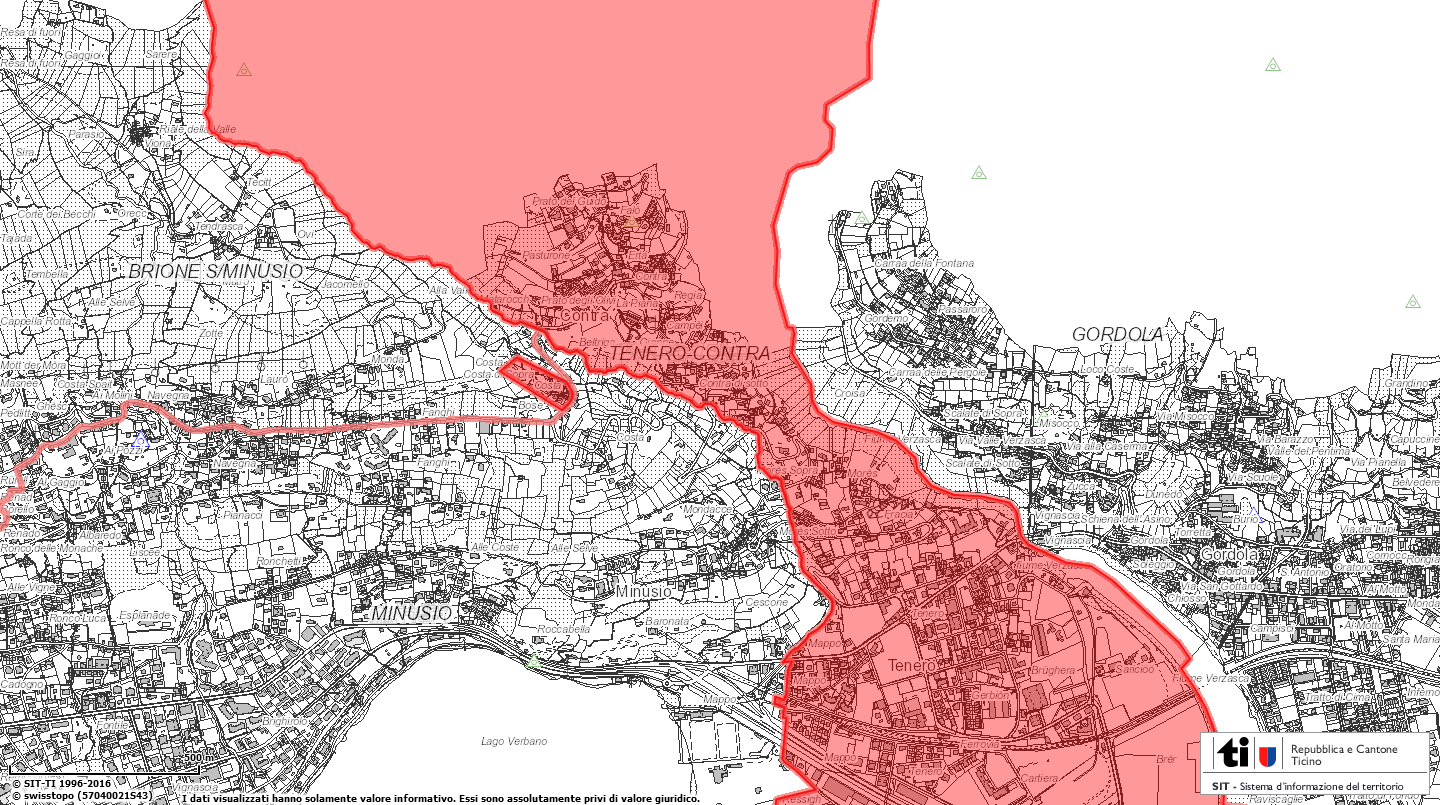 Cartina 3: Bedigliora e Alpe di Monte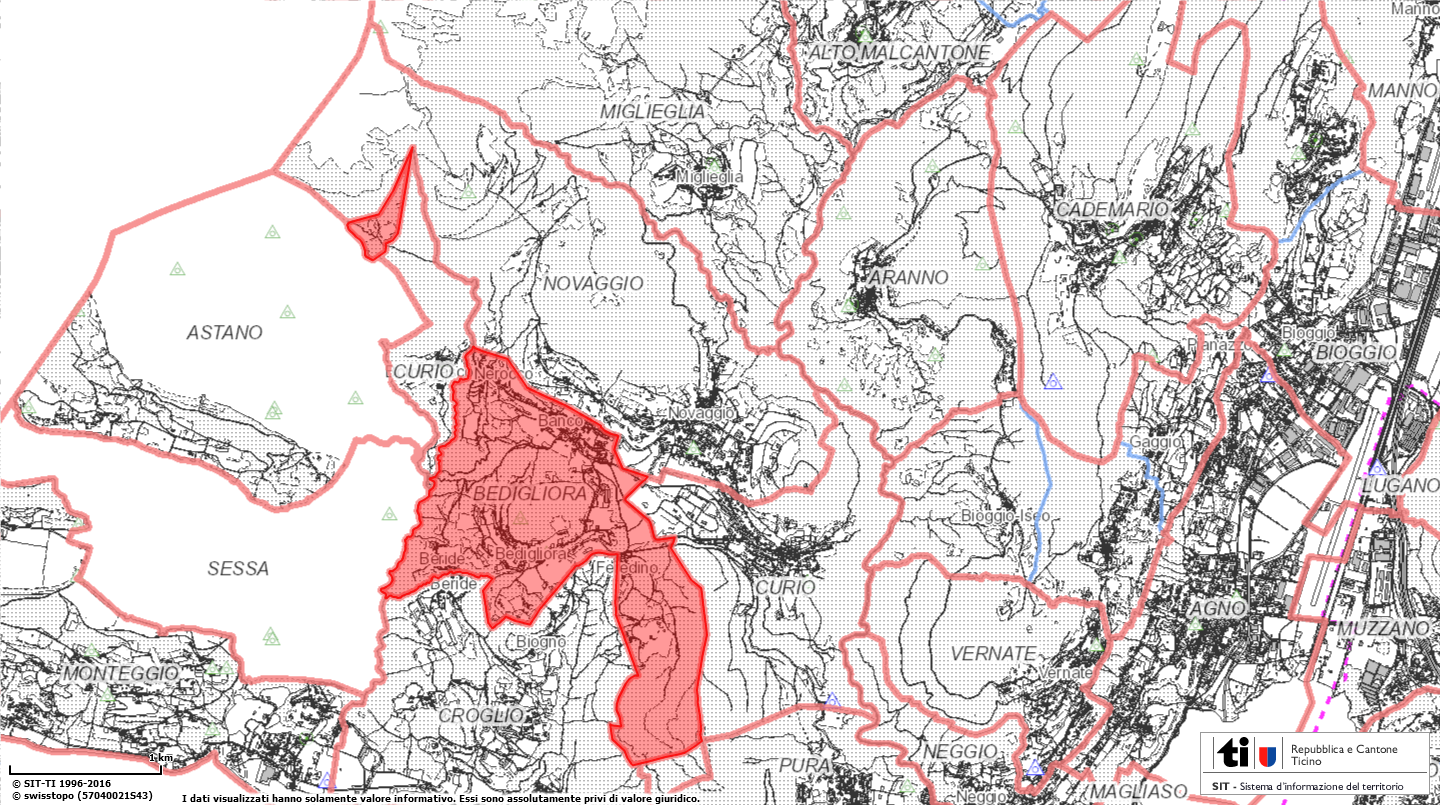 Cartina 4: Curio e Bombinasco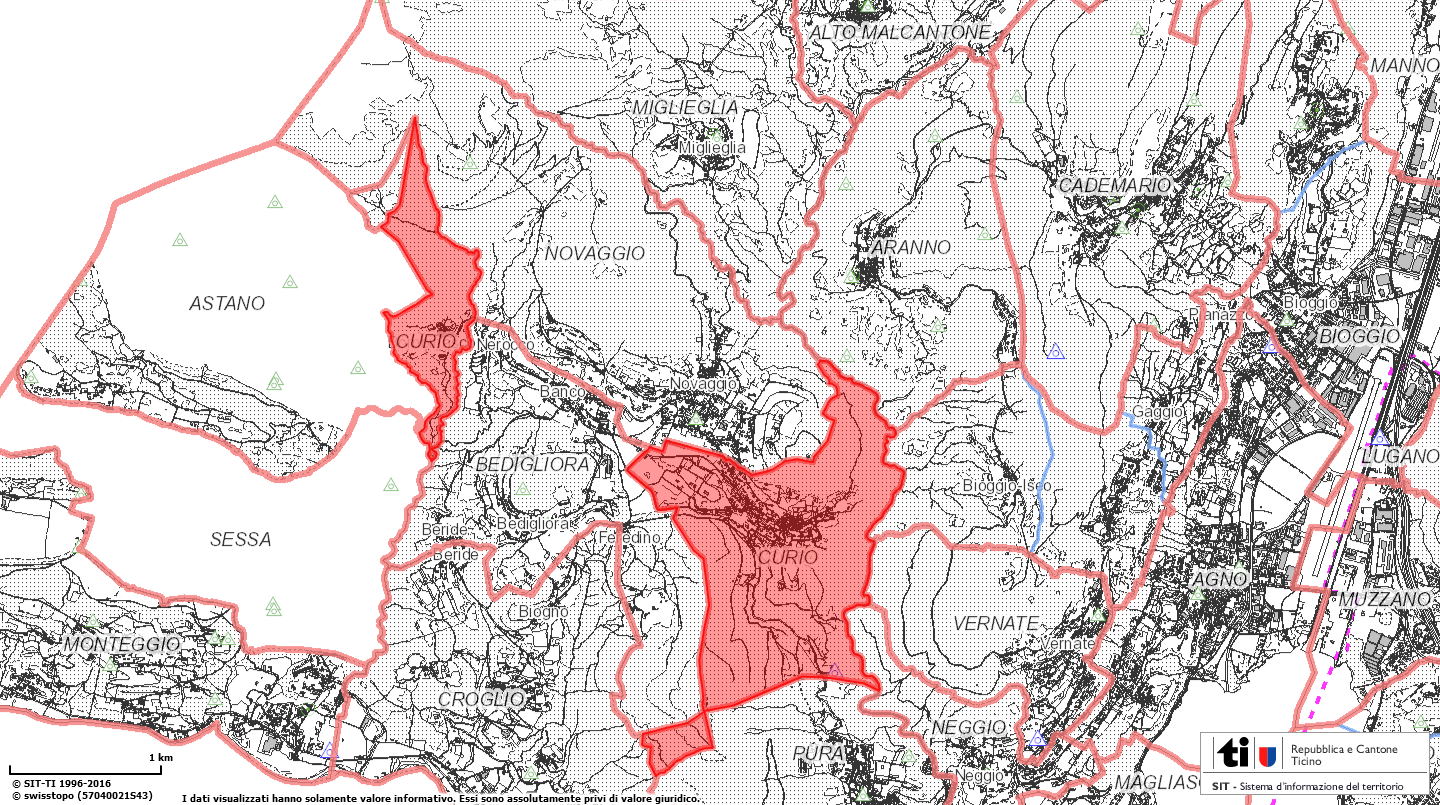 